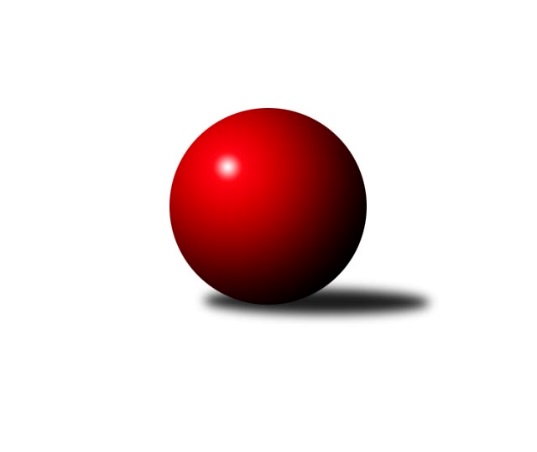 Č.2Ročník 2019/2020	18.5.2024 Jihomoravský KP2 sever 2019/2020Statistika 2. kolaTabulka družstev:		družstvo	záp	výh	rem	proh	skore	sety	průměr	body	plné	dorážka	chyby	1.	KK Moravská Slávia Brno G	2	2	0	0	13.0 : 3.0 	(17.0 : 7.0)	2530	4	1770	761	48.5	2.	KS Devítka Brno B	2	2	0	0	12.0 : 4.0 	(16.0 : 8.0)	2253	4	1614	639	75.5	3.	KK Orel Telnice B	2	2	0	0	11.0 : 5.0 	(15.0 : 9.0)	2339	4	1705	634	66.5	4.	KK Slovan Rosice D	1	1	0	0	8.0 : 0.0 	(9.0 : 3.0)	2391	2	1666	725	49	5.	KK Brno Židenice	1	1	0	0	7.0 : 1.0 	(9.0 : 3.0)	2450	2	1762	688	69	6.	KK Réna Ivančice B	2	1	0	1	9.0 : 7.0 	(13.5 : 10.5)	2387	2	1663	724	55.5	7.	KK Moravská Slávia Brno E	2	1	0	1	8.0 : 8.0 	(11.5 : 12.5)	2246	2	1589	657	74.5	8.	KK Moravská Slávia Brno F	2	1	0	1	8.0 : 8.0 	(11.0 : 13.0)	2378	2	1679	699	50.5	9.	TJ Slovan Ivanovice	2	1	0	1	7.0 : 9.0 	(9.0 : 15.0)	2465	2	1750	716	52.5	10.	TJ Sokol Husovice E	2	0	0	2	5.0 : 11.0 	(10.0 : 14.0)	2257	0	1639	619	80.5	11.	SKK Veverky Brno B	2	0	0	2	4.0 : 12.0 	(10.0 : 14.0)	2269	0	1596	674	64	12.	TJ Sokol Brno IV C	2	0	0	2	3.0 : 13.0 	(6.5 : 17.5)	2244	0	1610	634	64	13.	SK Brno Žabovřesky B	2	0	0	2	1.0 : 15.0 	(6.5 : 17.5)	2205	0	1579	627	70Tabulka doma:		družstvo	záp	výh	rem	proh	skore	sety	průměr	body	maximum	minimum	1.	KK Brno Židenice	1	1	0	0	7.0 : 1.0 	(9.0 : 3.0)	2450	2	2450	2450	2.	KK Réna Ivančice B	1	1	0	0	7.0 : 1.0 	(8.5 : 3.5)	2448	2	2448	2448	3.	KK Moravská Slávia Brno G	1	1	0	0	6.0 : 2.0 	(8.0 : 4.0)	2535	2	2535	2535	4.	KS Devítka Brno B	1	1	0	0	6.0 : 2.0 	(8.0 : 4.0)	2216	2	2216	2216	5.	KK Moravská Slávia Brno F	1	1	0	0	6.0 : 2.0 	(7.0 : 5.0)	2341	2	2341	2341	6.	KK Orel Telnice B	1	1	0	0	5.0 : 3.0 	(6.5 : 5.5)	2251	2	2251	2251	7.	KK Moravská Slávia Brno E	1	1	0	0	5.0 : 3.0 	(6.0 : 6.0)	2259	2	2259	2259	8.	KK Slovan Rosice D	0	0	0	0	0.0 : 0.0 	(0.0 : 0.0)	0	0	0	0	9.	SKK Veverky Brno B	1	0	0	1	2.0 : 6.0 	(6.0 : 6.0)	2379	0	2379	2379	10.	TJ Sokol Husovice E	1	0	0	1	2.0 : 6.0 	(4.0 : 8.0)	2245	0	2245	2245	11.	TJ Sokol Brno IV C	1	0	0	1	2.0 : 6.0 	(3.5 : 8.5)	2274	0	2274	2274	12.	TJ Slovan Ivanovice	1	0	0	1	1.0 : 7.0 	(3.0 : 9.0)	2521	0	2521	2521	13.	SK Brno Žabovřesky B	1	0	0	1	0.0 : 8.0 	(3.0 : 9.0)	2182	0	2182	2182Tabulka venku:		družstvo	záp	výh	rem	proh	skore	sety	průměr	body	maximum	minimum	1.	KK Slovan Rosice D	1	1	0	0	8.0 : 0.0 	(9.0 : 3.0)	2391	2	2391	2391	2.	KK Moravská Slávia Brno G	1	1	0	0	7.0 : 1.0 	(9.0 : 3.0)	2525	2	2525	2525	3.	KK Orel Telnice B	1	1	0	0	6.0 : 2.0 	(8.5 : 3.5)	2427	2	2427	2427	4.	KS Devítka Brno B	1	1	0	0	6.0 : 2.0 	(8.0 : 4.0)	2289	2	2289	2289	5.	TJ Slovan Ivanovice	1	1	0	0	6.0 : 2.0 	(6.0 : 6.0)	2409	2	2409	2409	6.	KK Brno Židenice	0	0	0	0	0.0 : 0.0 	(0.0 : 0.0)	0	0	0	0	7.	TJ Sokol Husovice E	1	0	0	1	3.0 : 5.0 	(6.0 : 6.0)	2269	0	2269	2269	8.	KK Moravská Slávia Brno E	1	0	0	1	3.0 : 5.0 	(5.5 : 6.5)	2233	0	2233	2233	9.	KK Réna Ivančice B	1	0	0	1	2.0 : 6.0 	(5.0 : 7.0)	2325	0	2325	2325	10.	KK Moravská Slávia Brno F	1	0	0	1	2.0 : 6.0 	(4.0 : 8.0)	2414	0	2414	2414	11.	SKK Veverky Brno B	1	0	0	1	2.0 : 6.0 	(4.0 : 8.0)	2159	0	2159	2159	12.	SK Brno Žabovřesky B	1	0	0	1	1.0 : 7.0 	(3.5 : 8.5)	2228	0	2228	2228	13.	TJ Sokol Brno IV C	1	0	0	1	1.0 : 7.0 	(3.0 : 9.0)	2213	0	2213	2213Tabulka podzimní části:		družstvo	záp	výh	rem	proh	skore	sety	průměr	body	doma	venku	1.	KK Moravská Slávia Brno G	2	2	0	0	13.0 : 3.0 	(17.0 : 7.0)	2530	4 	1 	0 	0 	1 	0 	0	2.	KS Devítka Brno B	2	2	0	0	12.0 : 4.0 	(16.0 : 8.0)	2253	4 	1 	0 	0 	1 	0 	0	3.	KK Orel Telnice B	2	2	0	0	11.0 : 5.0 	(15.0 : 9.0)	2339	4 	1 	0 	0 	1 	0 	0	4.	KK Slovan Rosice D	1	1	0	0	8.0 : 0.0 	(9.0 : 3.0)	2391	2 	0 	0 	0 	1 	0 	0	5.	KK Brno Židenice	1	1	0	0	7.0 : 1.0 	(9.0 : 3.0)	2450	2 	1 	0 	0 	0 	0 	0	6.	KK Réna Ivančice B	2	1	0	1	9.0 : 7.0 	(13.5 : 10.5)	2387	2 	1 	0 	0 	0 	0 	1	7.	KK Moravská Slávia Brno E	2	1	0	1	8.0 : 8.0 	(11.5 : 12.5)	2246	2 	1 	0 	0 	0 	0 	1	8.	KK Moravská Slávia Brno F	2	1	0	1	8.0 : 8.0 	(11.0 : 13.0)	2378	2 	1 	0 	0 	0 	0 	1	9.	TJ Slovan Ivanovice	2	1	0	1	7.0 : 9.0 	(9.0 : 15.0)	2465	2 	0 	0 	1 	1 	0 	0	10.	TJ Sokol Husovice E	2	0	0	2	5.0 : 11.0 	(10.0 : 14.0)	2257	0 	0 	0 	1 	0 	0 	1	11.	SKK Veverky Brno B	2	0	0	2	4.0 : 12.0 	(10.0 : 14.0)	2269	0 	0 	0 	1 	0 	0 	1	12.	TJ Sokol Brno IV C	2	0	0	2	3.0 : 13.0 	(6.5 : 17.5)	2244	0 	0 	0 	1 	0 	0 	1	13.	SK Brno Žabovřesky B	2	0	0	2	1.0 : 15.0 	(6.5 : 17.5)	2205	0 	0 	0 	1 	0 	0 	1Tabulka jarní části:		družstvo	záp	výh	rem	proh	skore	sety	průměr	body	doma	venku	1.	KK Moravská Slávia Brno F	0	0	0	0	0.0 : 0.0 	(0.0 : 0.0)	0	0 	0 	0 	0 	0 	0 	0 	2.	KS Devítka Brno B	0	0	0	0	0.0 : 0.0 	(0.0 : 0.0)	0	0 	0 	0 	0 	0 	0 	0 	3.	KK Moravská Slávia Brno G	0	0	0	0	0.0 : 0.0 	(0.0 : 0.0)	0	0 	0 	0 	0 	0 	0 	0 	4.	TJ Sokol Brno IV C	0	0	0	0	0.0 : 0.0 	(0.0 : 0.0)	0	0 	0 	0 	0 	0 	0 	0 	5.	TJ Slovan Ivanovice	0	0	0	0	0.0 : 0.0 	(0.0 : 0.0)	0	0 	0 	0 	0 	0 	0 	0 	6.	KK Moravská Slávia Brno E	0	0	0	0	0.0 : 0.0 	(0.0 : 0.0)	0	0 	0 	0 	0 	0 	0 	0 	7.	SKK Veverky Brno B	0	0	0	0	0.0 : 0.0 	(0.0 : 0.0)	0	0 	0 	0 	0 	0 	0 	0 	8.	KK Slovan Rosice D	0	0	0	0	0.0 : 0.0 	(0.0 : 0.0)	0	0 	0 	0 	0 	0 	0 	0 	9.	KK Réna Ivančice B	0	0	0	0	0.0 : 0.0 	(0.0 : 0.0)	0	0 	0 	0 	0 	0 	0 	0 	10.	KK Orel Telnice B	0	0	0	0	0.0 : 0.0 	(0.0 : 0.0)	0	0 	0 	0 	0 	0 	0 	0 	11.	KK Brno Židenice	0	0	0	0	0.0 : 0.0 	(0.0 : 0.0)	0	0 	0 	0 	0 	0 	0 	0 	12.	SK Brno Žabovřesky B	0	0	0	0	0.0 : 0.0 	(0.0 : 0.0)	0	0 	0 	0 	0 	0 	0 	0 	13.	TJ Sokol Husovice E	0	0	0	0	0.0 : 0.0 	(0.0 : 0.0)	0	0 	0 	0 	0 	0 	0 	0 Zisk bodů pro družstvo:		jméno hráče	družstvo	body	zápasy	v %	dílčí body	sety	v %	1.	Jiří Martínek 	KS Devítka Brno B 	2	/	2	(100%)	4	/	4	(100%)	2.	Martin Večerka 	KK Moravská Slávia Brno G 	2	/	2	(100%)	4	/	4	(100%)	3.	Jan Bernatík 	KK Moravská Slávia Brno G 	2	/	2	(100%)	4	/	4	(100%)	4.	Tomáš Hrdlička 	KK Réna Ivančice B 	2	/	2	(100%)	4	/	4	(100%)	5.	Stanislav Barva 	KS Devítka Brno B 	2	/	2	(100%)	4	/	4	(100%)	6.	Petr Juránek 	KS Devítka Brno B 	2	/	2	(100%)	4	/	4	(100%)	7.	Eugen Olgyai 	SKK Veverky Brno B 	2	/	2	(100%)	4	/	4	(100%)	8.	Jana Večeřová 	SKK Veverky Brno B 	2	/	2	(100%)	4	/	4	(100%)	9.	Eduard Kremláček 	KK Réna Ivančice B 	2	/	2	(100%)	3	/	4	(75%)	10.	Anna Kalasová 	KK Moravská Slávia Brno G 	2	/	2	(100%)	3	/	4	(75%)	11.	Štěpán Kalas 	KK Moravská Slávia Brno G 	2	/	2	(100%)	3	/	4	(75%)	12.	Jan Vrožina 	KK Moravská Slávia Brno F 	2	/	2	(100%)	3	/	4	(75%)	13.	Milan Sklenák 	KK Moravská Slávia Brno E 	2	/	2	(100%)	2	/	4	(50%)	14.	Jiří Bělohlávek 	KK Moravská Slávia Brno E 	2	/	2	(100%)	2	/	4	(50%)	15.	Milan Kučera 	KK Moravská Slávia Brno E 	2	/	2	(100%)	2	/	4	(50%)	16.	Zdeněk Machala 	TJ Slovan Ivanovice  	1	/	1	(100%)	2	/	2	(100%)	17.	Radim Švihálek 	KK Slovan Rosice D 	1	/	1	(100%)	2	/	2	(100%)	18.	Pavel Harenčák 	KK Réna Ivančice B 	1	/	1	(100%)	2	/	2	(100%)	19.	Miroslav Korbička 	KK Brno Židenice  	1	/	1	(100%)	2	/	2	(100%)	20.	Pavel Procházka 	KK Slovan Rosice D 	1	/	1	(100%)	2	/	2	(100%)	21.	Radek Hrdlička 	KK Slovan Rosice D 	1	/	1	(100%)	2	/	2	(100%)	22.	Petra Rejchrtová 	KK Moravská Slávia Brno F 	1	/	1	(100%)	2	/	2	(100%)	23.	Zdeněk Pavelka 	KK Moravská Slávia Brno E 	1	/	1	(100%)	2	/	2	(100%)	24.	Dalibor Dvorník 	KK Moravská Slávia Brno F 	1	/	1	(100%)	2	/	2	(100%)	25.	Petr Vaňura 	KK Brno Židenice  	1	/	1	(100%)	2	/	2	(100%)	26.	Jiří Krev 	KK Brno Židenice  	1	/	1	(100%)	2	/	2	(100%)	27.	Milena Minksová 	TJ Sokol Husovice E 	1	/	1	(100%)	2	/	2	(100%)	28.	Robert Ondrůj 	KK Orel Telnice B 	1	/	1	(100%)	1.5	/	2	(75%)	29.	Milan Doušek 	KK Orel Telnice B 	1	/	1	(100%)	1.5	/	2	(75%)	30.	Karel Dorazil 	KK Réna Ivančice B 	1	/	1	(100%)	1.5	/	2	(75%)	31.	Milan Svobodník 	TJ Slovan Ivanovice  	1	/	1	(100%)	1	/	2	(50%)	32.	Jaroslava Hrazdírová 	KK Orel Telnice B 	1	/	1	(100%)	1	/	2	(50%)	33.	Libor Čížek 	KK Slovan Rosice D 	1	/	1	(100%)	1	/	2	(50%)	34.	Marek Čech 	KK Réna Ivančice B 	1	/	1	(100%)	1	/	2	(50%)	35.	Petr Hepnárek 	KK Brno Židenice  	1	/	1	(100%)	1	/	2	(50%)	36.	Petr Vyhnalík 	KK Slovan Rosice D 	1	/	1	(100%)	1	/	2	(50%)	37.	Vladimír Malý 	KK Brno Židenice  	1	/	1	(100%)	1	/	2	(50%)	38.	Vladimír Venclovský 	TJ Sokol Brno IV C 	1	/	1	(100%)	1	/	2	(50%)	39.	Jaroslav Smrž 	KK Slovan Rosice D 	1	/	1	(100%)	1	/	2	(50%)	40.	Marta Hrdličková 	KK Orel Telnice B 	1	/	1	(100%)	1	/	2	(50%)	41.	Robert Zajíček 	KK Orel Telnice B 	1	/	2	(50%)	3	/	4	(75%)	42.	Petr Žažo 	KK Moravská Slávia Brno F 	1	/	2	(50%)	3	/	4	(75%)	43.	Lukáš Trchalík 	KK Orel Telnice B 	1	/	2	(50%)	3	/	4	(75%)	44.	Miroslav Oujezdský 	KK Moravská Slávia Brno G 	1	/	2	(50%)	3	/	4	(75%)	45.	Tomáš Peřina 	TJ Sokol Husovice E 	1	/	2	(50%)	3	/	4	(75%)	46.	Bohumil Sehnal 	TJ Sokol Brno IV C 	1	/	2	(50%)	2	/	4	(50%)	47.	Josef Hájek 	KK Orel Telnice B 	1	/	2	(50%)	2	/	4	(50%)	48.	Josef Patočka 	TJ Sokol Husovice E 	1	/	2	(50%)	2	/	4	(50%)	49.	Cyril Vaško 	KS Devítka Brno B 	1	/	2	(50%)	2	/	4	(50%)	50.	Radomír Břoušek 	TJ Slovan Ivanovice  	1	/	2	(50%)	2	/	4	(50%)	51.	Bohuslav Orálek 	TJ Slovan Ivanovice  	1	/	2	(50%)	2	/	4	(50%)	52.	Zdeněk Čepička 	TJ Slovan Ivanovice  	1	/	2	(50%)	2	/	4	(50%)	53.	Jiří Procházka 	KS Devítka Brno B 	1	/	2	(50%)	2	/	4	(50%)	54.	Antonín Zvejška 	SK Brno Žabovřesky B 	1	/	2	(50%)	2	/	4	(50%)	55.	Miroslav Novák 	KK Moravská Slávia Brno E 	1	/	2	(50%)	1.5	/	4	(38%)	56.	Jaroslav Navrátil 	KK Moravská Slávia Brno F 	1	/	2	(50%)	1	/	4	(25%)	57.	Radek Smutný 	TJ Sokol Brno IV C 	1	/	2	(50%)	1	/	4	(25%)	58.	Vladimír Ryšavý 	KK Brno Židenice  	0	/	1	(0%)	1	/	2	(50%)	59.	Milan Grombiřík 	SKK Veverky Brno B 	0	/	1	(0%)	1	/	2	(50%)	60.	Jiří Hrazdíra st.	KK Orel Telnice B 	0	/	1	(0%)	1	/	2	(50%)	61.	Josef Němeček 	KK Moravská Slávia Brno E 	0	/	1	(0%)	1	/	2	(50%)	62.	Jiří Horák 	KK Réna Ivančice B 	0	/	1	(0%)	1	/	2	(50%)	63.	Miroslav Časta 	KK Orel Telnice B 	0	/	1	(0%)	1	/	2	(50%)	64.	Jaroslav Betáš 	TJ Sokol Husovice E 	0	/	1	(0%)	1	/	2	(50%)	65.	Ivana Hrdličková 	KK Réna Ivančice B 	0	/	1	(0%)	1	/	2	(50%)	66.	Martina Hájková 	KK Moravská Slávia Brno G 	0	/	1	(0%)	0	/	2	(0%)	67.	Martin Kyjovský 	KS Devítka Brno B 	0	/	1	(0%)	0	/	2	(0%)	68.	Pavel Lasovský 	TJ Slovan Ivanovice  	0	/	1	(0%)	0	/	2	(0%)	69.	František Uher 	SKK Veverky Brno B 	0	/	1	(0%)	0	/	2	(0%)	70.	Zdeněk Ondráček 	KK Moravská Slávia Brno G 	0	/	1	(0%)	0	/	2	(0%)	71.	Petr Pokorný 	TJ Slovan Ivanovice  	0	/	1	(0%)	0	/	2	(0%)	72.	Renata Horáková 	KK Réna Ivančice B 	0	/	1	(0%)	0	/	2	(0%)	73.	Nikola Bukačová 	KK Réna Ivančice B 	0	/	1	(0%)	0	/	2	(0%)	74.	Luboš Staněk 	KK Réna Ivančice B 	0	/	1	(0%)	0	/	2	(0%)	75.	Martin Staněk 	KS Devítka Brno B 	0	/	1	(0%)	0	/	2	(0%)	76.	Vítězslav Krapka 	SK Brno Žabovřesky B 	0	/	1	(0%)	0	/	2	(0%)	77.	Karel Krajina 	SKK Veverky Brno B 	0	/	1	(0%)	0	/	2	(0%)	78.	Jan Kučera 	TJ Sokol Brno IV C 	0	/	1	(0%)	0	/	2	(0%)	79.	Karel Pospíšil 	SK Brno Žabovřesky B 	0	/	1	(0%)	0	/	2	(0%)	80.	Radim Jelínek 	SK Brno Žabovřesky B 	0	/	2	(0%)	2	/	4	(50%)	81.	Jaromír Mečíř 	TJ Sokol Brno IV C 	0	/	2	(0%)	2	/	4	(50%)	82.	Marek Černý 	SK Brno Žabovřesky B 	0	/	2	(0%)	1.5	/	4	(38%)	83.	Radek Probošt 	KK Moravská Slávia Brno E 	0	/	2	(0%)	1	/	4	(25%)	84.	Lukáš Lehocký 	TJ Sokol Husovice E 	0	/	2	(0%)	1	/	4	(25%)	85.	Robert Pacal 	TJ Sokol Husovice E 	0	/	2	(0%)	1	/	4	(25%)	86.	Zdeněk Vladík 	SK Brno Žabovřesky B 	0	/	2	(0%)	1	/	4	(25%)	87.	Vladimír Polách 	SKK Veverky Brno B 	0	/	2	(0%)	1	/	4	(25%)	88.	Jan Matoušek 	TJ Sokol Brno IV C 	0	/	2	(0%)	0.5	/	4	(13%)	89.	Roman Brener 	TJ Sokol Brno IV C 	0	/	2	(0%)	0	/	4	(0%)	90.	Miloslav Štrubl 	KK Moravská Slávia Brno F 	0	/	2	(0%)	0	/	4	(0%)	91.	Miloslav Nemeškal 	TJ Sokol Husovice E 	0	/	2	(0%)	0	/	4	(0%)	92.	Václav Vaněk 	KK Moravská Slávia Brno F 	0	/	2	(0%)	0	/	4	(0%)	93.	Jan Kučera 	TJ Slovan Ivanovice  	0	/	2	(0%)	0	/	4	(0%)	94.	Michal Kaštovský 	SK Brno Žabovřesky B 	0	/	2	(0%)	0	/	4	(0%)	95.	Jaroslav Herůdek 	SKK Veverky Brno B 	0	/	2	(0%)	0	/	4	(0%)Průměry na kuželnách:		kuželna	průměr	plné	dorážka	chyby	výkon na hráče	1.	KK Vyškov, 1-4	2523	1763	759	52.0	(420.5)	2.	Brno Veveří, 1-2	2394	1696	697	51.0	(399.0)	3.	KK MS Brno, 1-4	2357	1666	690	59.2	(392.9)	4.	TJ Sokol Brno IV, 1-4	2350	1687	663	54.0	(391.8)	5.	KK Réna Ivančice, 1-2	2338	1641	697	57.0	(389.7)	6.	KK Slovan Rosice, 1-4	2331	1681	650	75.5	(388.6)	7.	Žabovřesky, 1-2	2286	1622	664	58.5	(381.1)	8.	Telnice, 1-2	2242	1609	633	73.5	(373.7)	9.	TJ Sokol Husovice, 1-4	2227	1602	624	81.0	(371.2)	10.	- volno -, 1-4	0	0	0	0.0	(0.0)Nejlepší výkony na kuželnách:KK Vyškov, 1-4KK Moravská Slávia Brno G	2525	1. kolo	Miroslav Oujezdský 	KK Moravská Slávia Brno G	453	1. koloTJ Slovan Ivanovice 	2521	1. kolo	Anna Kalasová 	KK Moravská Slávia Brno G	436	1. kolo		. kolo	Zdeněk Machala 	TJ Slovan Ivanovice 	432	1. kolo		. kolo	Petr Pokorný 	TJ Slovan Ivanovice 	432	1. kolo		. kolo	Martin Večerka 	KK Moravská Slávia Brno G	431	1. kolo		. kolo	Jan Bernatík 	KK Moravská Slávia Brno G	425	1. kolo		. kolo	Jan Kučera 	TJ Slovan Ivanovice 	424	1. kolo		. kolo	Štěpán Kalas 	KK Moravská Slávia Brno G	422	1. kolo		. kolo	Zdeněk Čepička 	TJ Slovan Ivanovice 	416	1. kolo		. kolo	Radomír Břoušek 	TJ Slovan Ivanovice 	413	1. koloBrno Veveří, 1-2TJ Slovan Ivanovice 	2409	2. kolo	Bohuslav Orálek 	TJ Slovan Ivanovice 	421	2. koloSKK Veverky Brno B	2379	2. kolo	Jana Večeřová 	SKK Veverky Brno B	421	2. kolo		. kolo	Radomír Břoušek 	TJ Slovan Ivanovice 	417	2. kolo		. kolo	Eugen Olgyai 	SKK Veverky Brno B	414	2. kolo		. kolo	Zdeněk Čepička 	TJ Slovan Ivanovice 	413	2. kolo		. kolo	Jaroslav Herůdek 	SKK Veverky Brno B	406	2. kolo		. kolo	Milan Svobodník 	TJ Slovan Ivanovice 	398	2. kolo		. kolo	Jan Kučera 	TJ Slovan Ivanovice 	392	2. kolo		. kolo	Milan Grombiřík 	SKK Veverky Brno B	389	2. kolo		. kolo	Vladimír Polách 	SKK Veverky Brno B	382	2. koloKK MS Brno, 1-4KK Moravská Slávia Brno G	2535	2. kolo	Jan Bernatík 	KK Moravská Slávia Brno G	441	2. koloKK Moravská Slávia Brno F	2414	2. kolo	Petra Rejchrtová 	KK Moravská Slávia Brno F	436	2. koloKK Moravská Slávia Brno F	2341	1. kolo	Petr Žažo 	KK Moravská Slávia Brno F	432	1. koloKK Réna Ivančice B	2325	1. kolo	Milan Sklenák 	KK Moravská Slávia Brno E	431	1. koloTJ Sokol Husovice E	2269	1. kolo	Jan Vrožina 	KK Moravská Slávia Brno F	428	2. koloKK Moravská Slávia Brno E	2259	1. kolo	Štěpán Kalas 	KK Moravská Slávia Brno G	427	2. kolo		. kolo	Dalibor Dvorník 	KK Moravská Slávia Brno F	427	1. kolo		. kolo	Miroslav Oujezdský 	KK Moravská Slávia Brno G	427	2. kolo		. kolo	Robert Pacal 	TJ Sokol Husovice E	426	1. kolo		. kolo	Martin Večerka 	KK Moravská Slávia Brno G	425	2. koloTJ Sokol Brno IV, 1-4KK Orel Telnice B	2427	1. kolo	Robert Zajíček 	KK Orel Telnice B	429	1. koloTJ Sokol Brno IV C	2274	1. kolo	Radek Smutný 	TJ Sokol Brno IV C	422	1. kolo		. kolo	Milan Doušek 	KK Orel Telnice B	421	1. kolo		. kolo	Lukáš Trchalík 	KK Orel Telnice B	420	1. kolo		. kolo	Josef Hájek 	KK Orel Telnice B	408	1. kolo		. kolo	Jaromír Mečíř 	TJ Sokol Brno IV C	401	1. kolo		. kolo	Jiří Hrazdíra st.	KK Orel Telnice B	384	1. kolo		. kolo	Bohumil Sehnal 	TJ Sokol Brno IV C	384	1. kolo		. kolo	Jan Matoušek 	TJ Sokol Brno IV C	381	1. kolo		. kolo	Miroslav Časta 	KK Orel Telnice B	365	1. koloKK Réna Ivančice, 1-2KK Réna Ivančice B	2448	2. kolo	Tomáš Hrdlička 	KK Réna Ivančice B	434	2. koloSK Brno Žabovřesky B	2228	2. kolo	Marek Čech 	KK Réna Ivančice B	412	2. kolo		. kolo	Pavel Harenčák 	KK Réna Ivančice B	410	2. kolo		. kolo	Karel Dorazil 	KK Réna Ivančice B	408	2. kolo		. kolo	Antonín Zvejška 	SK Brno Žabovřesky B	403	2. kolo		. kolo	Eduard Kremláček 	KK Réna Ivančice B	401	2. kolo		. kolo	Zdeněk Vladík 	SK Brno Žabovřesky B	400	2. kolo		. kolo	Vítězslav Krapka 	SK Brno Žabovřesky B	397	2. kolo		. kolo	Marek Černý 	SK Brno Žabovřesky B	390	2. kolo		. kolo	Radim Jelínek 	SK Brno Žabovřesky B	387	2. koloKK Slovan Rosice, 1-4KK Brno Židenice 	2450	2. kolo	Jiří Krev 	KK Brno Židenice 	451	2. koloTJ Sokol Brno IV C	2213	2. kolo	Petr Vaňura 	KK Brno Židenice 	427	2. kolo		. kolo	Miroslav Korbička 	KK Brno Židenice 	416	2. kolo		. kolo	Vladimír Venclovský 	TJ Sokol Brno IV C	400	2. kolo		. kolo	Vladimír Ryšavý 	KK Brno Židenice 	398	2. kolo		. kolo	Vladimír Malý 	KK Brno Židenice 	391	2. kolo		. kolo	Jan Matoušek 	TJ Sokol Brno IV C	388	2. kolo		. kolo	Petr Hepnárek 	KK Brno Židenice 	367	2. kolo		. kolo	Bohumil Sehnal 	TJ Sokol Brno IV C	363	2. kolo		. kolo	Jaromír Mečíř 	TJ Sokol Brno IV C	359	2. koloŽabovřesky, 1-2KK Slovan Rosice D	2391	1. kolo	Jaroslav Smrž 	KK Slovan Rosice D	432	1. koloSK Brno Žabovřesky B	2182	1. kolo	Petr Vyhnalík 	KK Slovan Rosice D	405	1. kolo		. kolo	Radim Jelínek 	SK Brno Žabovřesky B	401	1. kolo		. kolo	Antonín Zvejška 	SK Brno Žabovřesky B	400	1. kolo		. kolo	Pavel Procházka 	KK Slovan Rosice D	399	1. kolo		. kolo	Radim Švihálek 	KK Slovan Rosice D	395	1. kolo		. kolo	Radek Hrdlička 	KK Slovan Rosice D	390	1. kolo		. kolo	Libor Čížek 	KK Slovan Rosice D	370	1. kolo		. kolo	Marek Černý 	SK Brno Žabovřesky B	368	1. kolo		. kolo	Zdeněk Vladík 	SK Brno Žabovřesky B	355	1. koloTelnice, 1-2KK Orel Telnice B	2251	2. kolo	Jiří Bělohlávek 	KK Moravská Slávia Brno E	433	2. koloKK Moravská Slávia Brno E	2233	2. kolo	Josef Hájek 	KK Orel Telnice B	419	2. kolo		. kolo	Milan Kučera 	KK Moravská Slávia Brno E	415	2. kolo		. kolo	Milan Sklenák 	KK Moravská Slávia Brno E	409	2. kolo		. kolo	Robert Zajíček 	KK Orel Telnice B	408	2. kolo		. kolo	Lukáš Trchalík 	KK Orel Telnice B	399	2. kolo		. kolo	Robert Ondrůj 	KK Orel Telnice B	377	2. kolo		. kolo	Miroslav Novák 	KK Moravská Slávia Brno E	354	2. kolo		. kolo	Jaroslava Hrazdírová 	KK Orel Telnice B	351	2. kolo		. kolo	Josef Němeček 	KK Moravská Slávia Brno E	330	2. koloTJ Sokol Husovice, 1-4KS Devítka Brno B	2289	2. kolo	Tomáš Peřina 	TJ Sokol Husovice E	449	2. koloTJ Sokol Husovice E	2245	2. kolo	Petr Juránek 	KS Devítka Brno B	443	2. koloKS Devítka Brno B	2216	1. kolo	Petr Juránek 	KS Devítka Brno B	428	1. koloSKK Veverky Brno B	2159	1. kolo	Stanislav Barva 	KS Devítka Brno B	419	2. kolo		. kolo	Stanislav Barva 	KS Devítka Brno B	414	1. kolo		. kolo	Josef Patočka 	TJ Sokol Husovice E	409	2. kolo		. kolo	Cyril Vaško 	KS Devítka Brno B	406	1. kolo		. kolo	Jiří Martínek 	KS Devítka Brno B	405	2. kolo		. kolo	Jiří Martínek 	KS Devítka Brno B	395	1. kolo		. kolo	Robert Pacal 	TJ Sokol Husovice E	391	2. kolo- volno -, 1-4Četnost výsledků:	7.0 : 1.0	2x	6.0 : 2.0	3x	5.0 : 3.0	2x	2.0 : 6.0	3x	1.0 : 7.0	1x	0.0 : 8.0	1x